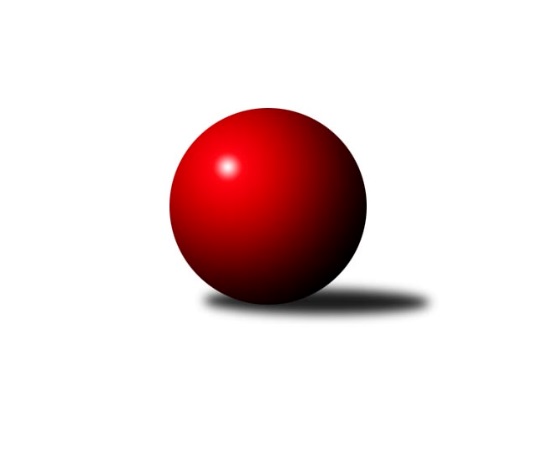 Č.19Ročník 2016/2017	12.3.2017Nejlepšího výkonu v tomto kole: 3841 dosáhlo družstvo: ŠK Železiarne PodbrezováInterliga 2016/2017Výsledky 19. kolaSouhrnný přehled výsledků:TJ Slavoj Veľký Šariš	- KK Inter Bratislava	7:1	3494:3338	16.0:8.0	11.3.TJ Sokol Luhačovice	- ŠK Železiarne Podbrezová	1:7	3594:3841	6.5:17.5	11.3.ŠK Modranka	- Klokani CB Dobřany	6:2	3534:3504	13.0:11.0	11.3.SKK Rokycany	- TJ Sokol Husovice	6:2	3573:3375	17.0:7.0	11.3.KK Slavoj Praha	- KK Tatran Sučany A	4:4	3575:3448	12.0:12.0	11.3.KK PSJ Jihlava	- ŠKK Trstená Starek	6:2	3490:3401	15.0:9.0	11.3.TJ Slavoj Veľký Šariš	- ŠK Železiarne Podbrezová	0:8	3465:3721	7.5:16.5	12.3.Tabulka družstev:	1.	ŠK Železiarne Podbrezová	20	20	0	0	142.0 : 18.0 	333.5 : 146.5 	 3796	40	2.	SKK Rokycany	19	14	1	4	96.0 : 56.0 	248.0 : 208.0 	 3558	29	3.	KK PSJ Jihlava	18	9	2	7	76.0 : 68.0 	212.0 : 220.0 	 3446	20	4.	ŠK Modranka	19	9	2	8	76.0 : 76.0 	214.5 : 241.5 	 3504	20	5.	TJ Sokol Luhačovice	19	10	0	9	72.0 : 80.0 	230.0 : 226.0 	 3512	20	6.	ŠKK Trstená Starek	19	9	1	9	79.0 : 73.0 	234.0 : 222.0 	 3544	19	7.	KK Inter Bratislava	19	8	1	10	72.0 : 80.0 	226.5 : 229.5 	 3516	17	8.	TJ Slavoj Veľký Šariš	19	8	0	11	72.0 : 80.0 	220.5 : 235.5 	 3516	16	9.	KK Slavoj Praha	19	7	2	10	63.0 : 89.0 	216.5 : 239.5 	 3497	16	10.	TJ Sokol Husovice	19	7	0	12	59.5 : 92.5 	193.0 : 263.0 	 3501	14	11.	Klokani CB Dobřany	19	6	0	13	57.5 : 94.5 	204.5 : 251.5 	 3512	12	12.	KK Tatran Sučany A	19	2	1	16	47.0 : 105.0 	203.0 : 253.0 	 3504	5Podrobné výsledky kola:	 TJ Slavoj Veľký Šariš	3494	7:1	3338	KK Inter Bratislava	Tomáš Roháľ	154 	 156 	 138 	138	586 	 4:0 	 531 	 130	137 	 127	137	Jozef Zeman	Rastislav Beran	145 	 164 	 138 	141	588 	 3:1 	 557 	 141	127 	 150	139	Jaroslav Truska	Miroslav Hliviak	136 	 126 	 134 	151	547 	 0:4 	 602 	 148	140 	 155	159	Marek Zajko	Stanislav Kováč	140 	 140 	 142 	149	571 	 4:0 	 528 	 128	135 	 130	135	Gabriel Listofer	Radoslav Foltín	151 	 149 	 144 	151	595 	 2:2 	 559 	 145	160 	 145	109	Martin Pozsgai	Peter Magala	153 	 136 	 163 	155	607 	 3:1 	 561 	 134	140 	 147	140	Dávid Kadlubrozhodčí: Nejlepší výkon utkání: 607 - Peter Magala	 TJ Sokol Luhačovice	3594	1:7	3841	ŠK Železiarne Podbrezová	Jiří Mrlík	173 	 133 	 123 	136	565 	 1:3 	 623 	 155	155 	 150	163	Bystrík Vadovič	Rostislav Gorecký	155 	 144 	 159 	158	616 	 0:4 	 681 	 176	170 	 170	165	Daniel Tepša	Tomáš Molek	141 	 162 	 137 	158	598 	 1.5:2.5 	 620 	 149	154 	 159	158	Peter Nemček	Radek Polách	139 	 156 	 162 	159	616 	 3:1 	 611 	 151	148 	 156	156	Tomáš Pašiak	Michal Markus	160 	 155 	 145 	185	645 	 1:3 	 703 	 179	193 	 172	159	Vilmos Zavarko	Filip Lekeš	133 	 129 	 138 	154	554 	 0:4 	 603 	 140	147 	 150	166	Erik Kunarozhodčí: Nejlepší výkon utkání: 703 - Vilmos Zavarko	 ŠK Modranka	3534	6:2	3504	Klokani CB Dobřany	Damián Bielik *1	126 	 129 	 136 	146	537 	 1:3 	 561 	 134	152 	 143	132	Martin Pejčoch	Daniel Pažitný	164 	 174 	 142 	129	609 	 1.5:2.5 	 618 	 164	154 	 145	155	Vlastimil Zeman ml.	Maroš Ležovič	153 	 123 	 144 	130	550 	 3:1 	 533 	 145	130 	 134	124	Vlastimil Zeman	Milan Jankovič	153 	 150 	 134 	171	608 	 3:1 	 585 	 143	149 	 144	149	Jiří Baloun	Michal Dovičič	133 	 135 	 163 	154	585 	 2.5:1.5 	 567 	 140	135 	 141	151	Zdeněk Říha	Peter Mikulík	178 	 176 	 162 	129	645 	 2:2 	 640 	 159	160 	 163	158	Lukáš Doubravarozhodčí: střídání: *1 od 61. hodu Martin DolnákNejlepší výkon utkání: 645 - Peter Mikulík	 SKK Rokycany	3573	6:2	3375	TJ Sokol Husovice	Jan Endršt	145 	 145 	 169 	144	603 	 1:3 	 632 	 155	154 	 165	158	Zdeněk Vymazal	Michal Pytlík	186 	 154 	 157 	129	626 	 3:1 	 543 	 129	134 	 145	135	David Plšek *1	Pavel Honsa *2	102 	 120 	 144 	165	531 	 2:2 	 577 	 143	146 	 139	149	Jiří Axman ml.	Daniel Neumann	154 	 155 	 154 	137	600 	 4:0 	 549 	 142	143 	 137	127	Libor Škoula	Vojtěch Špelina	137 	 150 	 160 	141	588 	 4:0 	 510 	 134	114 	 133	129	Václav Mazur *3	Roman Pytlík	176 	 137 	 150 	162	625 	 3:1 	 564 	 133	148 	 137	146	Dušan Rybarozhodčí: střídání: *1 od 61. hodu Michal Šimek, *2 od 29. hodu Štěpán Šreiber, *3 od 61. hodu Jan Machálek ml.Nejlepší výkon utkání: 632 - Zdeněk Vymazal	 KK Slavoj Praha	3575	4:4	3448	KK Tatran Sučany A	Zdeněk Gartus	160 	 168 	 149 	153	630 	 3:1 	 575 	 134	143 	 139	159	Marek Knapko	Radek Hejhal	158 	 177 	 177 	155	667 	 4:0 	 559 	 142	149 	 141	127	Erik Gordík	Josef Dvořák	137 	 136 	 158 	143	574 	 1:3 	 597 	 172	138 	 138	149	Roman Bukový	Anton Stašák	149 	 135 	 140 	155	579 	 1:3 	 589 	 150	150 	 130	159	Peter Adamec	Evžen Valtr	142 	 162 	 127 	143	574 	 2:2 	 577 	 147	143 	 154	133	Ján Vyletel	Lukáš Janko *1	137 	 118 	 125 	171	551 	 1:3 	 551 	 141	121 	 163	126	Ján Bažíkrozhodčí: střídání: *1 od 65. hodu Petr PavlíkNejlepší výkon utkání: 667 - Radek Hejhal	 KK PSJ Jihlava	3490	6:2	3401	ŠKK Trstená Starek	Václav Rychtařík ml.	152 	 138 	 143 	131	564 	 1:3 	 570 	 136	143 	 154	137	Michal Fábry	Jiří Partl *1	132 	 125 	 147 	149	553 	 1:3 	 558 	 141	139 	 152	126	Martin Koleják	Jiří Ouhel	137 	 132 	 163 	164	596 	 3:1 	 588 	 131	169 	 142	146	Martin Starek	Daniel Braun	160 	 138 	 143 	168	609 	 3:1 	 575 	 153	124 	 149	149	Peter Šibal	Stanislav Partl	151 	 140 	 152 	154	597 	 4:0 	 555 	 129	133 	 144	149	Marek Juris *2	Tomáš Valík *3	148 	 166 	 136 	121	571 	 3:1 	 555 	 135	141 	 131	148	Tomáš Karasrozhodčí: střídání: *1 od 31. hodu Martin Švorba, *2 od 52. hodu Lukáš Juris, *3 od 91. hodu Jakub ČopákNejlepší výkon utkání: 609 - Daniel Braun	 TJ Slavoj Veľký Šariš	3465	0:8	3721	ŠK Železiarne Podbrezová	Tomáš Roháľ	143 	 145 	 147 	138	573 	 2:2 	 602 	 160	138 	 143	161	Bystrík Vadovič	Erik Šaršala	139 	 114 	 140 	138	531 	 0:4 	 636 	 175	147 	 155	159	Tomáš Pašiak	Jozef Čech	128 	 152 	 177 	130	587 	 1:3 	 655 	 171	169 	 149	166	Vilmos Zavarko	Stanislav Kováč	142 	 166 	 161 	139	608 	 2:2 	 626 	 161	159 	 152	154	Daniel Tepša	Rastislav Beran	141 	 147 	 156 	154	598 	 1:3 	 605 	 153	153 	 157	142	Erik Kuna	Peter Magala	130 	 138 	 142 	158	568 	 1.5:2.5 	 597 	 164	146 	 142	145	Peter Nemčekrozhodčí: Nejlepší výkon utkání: 655 - Vilmos ZavarkoPořadí jednotlivců:	jméno hráče	družstvo	celkem	plné	dorážka	chyby	poměr kuž.	Maximum	1.	Vilmos Zavarko 	ŠK Železiarne Podbrezová	688.41	427.5	260.9	0.2	12/12	(735)	2.	Daniel Tepša 	ŠK Železiarne Podbrezová	646.80	415.9	230.9	0.5	12/12	(710)	3.	Ivan Čech 	ŠKK Trstená Starek	626.73	406.4	220.3	1.0	9/11	(665)	4.	Milan Tomka 	ŠK Železiarne Podbrezová	625.74	399.7	226.0	0.7	10/12	(707)	5.	Zdeněk Vymazal 	TJ Sokol Husovice	619.95	401.4	218.5	0.8	11/11	(668)	6.	Peter Nemček 	ŠK Železiarne Podbrezová	618.53	388.5	230.0	1.2	11/12	(692)	7.	Bystrík Vadovič 	ŠK Železiarne Podbrezová	615.14	396.1	219.0	1.1	12/12	(655)	8.	Zdeněk Gartus 	KK Slavoj Praha	614.66	393.0	221.7	0.8	10/10	(656)	9.	Erik Kuna 	ŠK Železiarne Podbrezová	614.08	398.2	215.9	2.4	9/12	(677)	10.	Michal Pytlík 	SKK Rokycany	613.91	386.4	227.5	1.0	9/10	(649)	11.	Radoslav Foltín 	TJ Slavoj Veľký Šariš	611.32	387.5	223.8	1.5	9/10	(658)	12.	Roman Pytlík 	SKK Rokycany	609.36	390.1	219.2	0.5	8/10	(635)	13.	Michal Markus 	TJ Sokol Luhačovice	607.14	388.2	219.0	1.3	10/10	(662)	14.	Martin Koleják 	ŠKK Trstená Starek	606.54	396.4	210.1	2.0	11/11	(653)	15.	Lukáš Doubrava 	Klokani CB Dobřany	603.97	383.4	220.5	1.6	11/11	(666)	16.	Marek Zajko 	KK Inter Bratislava	601.47	387.0	214.5	1.1	11/11	(641)	17.	Daniel Pažitný 	ŠK Modranka	598.92	392.4	206.5	1.2	8/10	(656)	18.	Rastislav Beran 	TJ Slavoj Veľký Šariš	597.74	383.4	214.4	1.7	10/10	(652)	19.	Peter Adamec 	KK Tatran Sučany A	597.66	391.7	206.0	2.2	11/11	(654)	20.	Vojtěch Špelina 	SKK Rokycany	596.28	386.3	210.0	1.2	10/10	(644)	21.	Marek Knapko 	KK Tatran Sučany A	596.07	389.0	207.1	2.1	11/11	(644)	22.	Jaroslav Truska 	KK Inter Bratislava	595.59	392.5	203.1	1.6	10/11	(666)	23.	Peter Magala 	TJ Slavoj Veľký Šariš	594.99	381.6	213.4	1.1	10/10	(649)	24.	Jiří Baloun 	Klokani CB Dobřany	593.74	385.3	208.4	0.9	11/11	(648)	25.	Damián Bielik 	ŠK Modranka	593.59	385.6	208.0	0.9	8/10	(632)	26.	Peter Šibal 	ŠKK Trstená Starek	591.27	381.9	209.3	1.3	10/11	(641)	27.	Dušan Ryba 	TJ Sokol Husovice	590.97	388.4	202.6	2.0	9/11	(632)	28.	Rostislav Gorecký 	TJ Sokol Luhačovice	590.46	382.2	208.3	1.8	10/10	(632)	29.	Jiří Mrlík 	TJ Sokol Luhačovice	590.19	383.4	206.8	2.0	9/10	(635)	30.	Radek Polách 	TJ Sokol Luhačovice	589.48	381.9	207.6	1.4	10/10	(625)	31.	Pavel Honsa 	SKK Rokycany	588.81	376.3	212.5	2.1	7/10	(635)	32.	Peter Mikulík 	ŠK Modranka	588.43	386.6	201.8	2.3	9/10	(645)	33.	Václav Rychtařík  ml.	KK PSJ Jihlava	588.40	384.2	204.2	1.1	9/9	(647)	34.	Jiří Axman  ml.	TJ Sokol Husovice	588.31	386.1	202.3	1.8	10/11	(621)	35.	Libor Škoula 	TJ Sokol Husovice	588.21	387.3	200.9	2.3	9/11	(639)	36.	Martin Pejčoch 	Klokani CB Dobřany	586.93	380.0	206.9	1.9	8/11	(628)	37.	Stanislav Kováč 	TJ Slavoj Veľký Šariš	586.86	383.9	202.9	2.6	7/10	(635)	38.	Michal Dovičič 	ŠK Modranka	586.73	381.8	204.9	1.7	10/10	(641)	39.	Evžen Valtr 	KK Slavoj Praha	586.45	374.8	211.6	1.9	10/10	(640)	40.	Roman Bukový 	KK Tatran Sučany A	585.36	379.4	206.0	1.3	9/11	(642)	41.	Vlastimil Zeman  ml.	Klokani CB Dobřany	584.63	380.4	204.3	2.4	11/11	(650)	42.	Václav Mazur 	TJ Sokol Husovice	584.42	382.2	202.2	2.2	9/11	(634)	43.	Martin Starek 	ŠKK Trstená Starek	583.12	380.9	202.3	3.5	10/11	(629)	44.	Stanislav Partl 	KK PSJ Jihlava	582.22	377.6	204.6	2.4	9/9	(632)	45.	Ján Vyletel 	KK Tatran Sučany A	580.40	381.4	199.0	2.5	10/11	(629)	46.	Zdeněk Říha 	Klokani CB Dobřany	580.14	379.6	200.5	3.7	11/11	(655)	47.	Daniel Braun 	KK PSJ Jihlava	580.03	377.2	202.8	2.1	9/9	(646)	48.	Martin Švorba 	KK PSJ Jihlava	580.02	381.0	199.0	1.3	9/9	(617)	49.	Milan Jankovič 	ŠK Modranka	578.95	376.8	202.1	2.3	8/10	(627)	50.	Daniel Neumann 	SKK Rokycany	577.44	381.8	195.7	2.2	8/10	(621)	51.	Jozef Zeman 	KK Inter Bratislava	577.04	379.9	197.2	2.5	10/11	(672)	52.	Erik Gordík 	KK Tatran Sučany A	576.88	372.2	204.7	1.9	8/11	(613)	53.	Dávid Kadlub 	KK Inter Bratislava	575.72	370.9	204.8	1.8	8/11	(615)	54.	Štěpán Šreiber 	SKK Rokycany	574.96	378.1	196.9	1.8	9/10	(602)	55.	Josef Dvořák 	KK Slavoj Praha	574.90	377.1	197.8	2.8	8/10	(595)	56.	Maroš Ležovič 	ŠK Modranka	574.68	372.4	202.2	2.5	9/10	(619)	57.	Filip Lekeš 	TJ Sokol Luhačovice	573.46	374.1	199.4	2.5	8/10	(619)	58.	Martin Pozsgai 	KK Inter Bratislava	571.29	367.0	204.3	2.0	11/11	(616)	59.	Tomáš Karas 	ŠKK Trstená Starek	570.06	374.7	195.3	3.8	8/11	(624)	60.	Lukáš Janko 	KK Slavoj Praha	566.95	371.5	195.5	4.4	8/10	(620)	61.	Tomáš Valík 	KK PSJ Jihlava	566.74	370.3	196.4	2.3	6/9	(612)	62.	Tomáš Molek 	TJ Sokol Luhačovice	563.32	375.4	187.9	4.1	10/10	(610)	63.	Michal Šimek 	TJ Sokol Husovice	562.90	375.0	187.9	3.2	8/11	(608)		Ján Jasenský 	KK Inter Bratislava	639.12	405.9	233.3	0.5	7/11	(691)		Miroslav Vlčko 	KK Inter Bratislava	638.00	418.0	220.0	1.2	1/11	(651)		Radek Hejhal 	KK Slavoj Praha	622.80	399.5	223.4	1.2	4/10	(667)		ml. Fišer  ml.	Klokani CB Dobřany	618.00	399.3	218.8	2.8	2/11	(643)		Jan Endršt 	SKK Rokycany	603.10	385.6	217.5	1.9	6/10	(661)		Martin Kozák 	ŠK Železiarne Podbrezová	602.25	398.8	203.5	0.5	2/12	(619)		Tomáš Pašiak 	ŠK Železiarne Podbrezová	597.33	381.6	215.8	1.6	6/12	(636)		Richard Tóth 	KK Inter Bratislava	597.00	396.0	201.0	3.0	2/11	(603)		Michal Fábry 	ŠKK Trstená Starek	595.86	386.2	209.7	1.2	7/11	(633)		Lukáš Juris 	ŠKK Trstená Starek	594.38	386.7	207.7	2.6	4/11	(631)		Jiří Partl 	KK PSJ Jihlava	590.05	373.1	217.0	1.4	4/9	(616)		Tibor Varga 	KK Inter Bratislava	589.89	381.6	208.3	2.7	3/11	(638)		David Kuděj 	KK Slavoj Praha	589.25	380.9	208.4	2.0	6/10	(623)		Róbert Vereš 	KK Tatran Sučany A	588.32	379.9	208.4	1.6	7/11	(620)		Matej Ondrus 	KK Inter Bratislava	586.00	387.5	198.5	7.5	1/11	(603)		Josef Fišer 	Klokani CB Dobřany	584.00	372.0	212.0	4.0	1/11	(584)		Miroslav Hliviak 	TJ Slavoj Veľký Šariš	583.64	384.8	198.8	2.4	6/10	(603)		Vojtech Vitkovič 	TJ Slavoj Veľký Šariš	582.75	379.7	203.0	2.2	6/10	(611)		Matúš Kadlečík 	ŠK Modranka	579.50	389.0	190.5	3.0	2/10	(616)		Anton Stašák 	KK Slavoj Praha	578.69	375.9	202.8	1.5	6/10	(606)		Tomáš Juřík 	TJ Sokol Luhačovice	578.00	378.0	200.0	4.0	1/10	(578)		Marek Juris 	ŠKK Trstená Starek	578.00	383.6	194.4	2.8	5/11	(594)		Vlastimil Zeman 	Klokani CB Dobřany	575.38	382.6	192.8	3.7	6/11	(608)		Marek Olejňák 	TJ Slavoj Veľký Šariš	574.73	391.2	183.5	3.3	5/10	(611)		Stanislav Dzurek 	ŠKK Trstená Starek	573.00	385.0	188.0	3.0	1/11	(573)		Tomáš Roháľ 	TJ Slavoj Veľký Šariš	571.79	377.8	194.0	3.7	4/10	(595)		Milan Kováč 	KK Tatran Sučany A	571.00	400.0	171.0	3.0	1/11	(571)		Martin Dolnák 	ŠK Modranka	570.83	372.5	198.3	3.8	6/10	(615)		Michal Harčarik 	KK Inter Bratislava	569.00	365.0	204.0	3.0	1/11	(569)		Ján Bažík 	KK Tatran Sučany A	567.25	369.0	191.0	3.7	7/11	(593)		Ján Tkáč 	KK Tatran Sučany A	564.33	375.2	189.1	3.9	3/11	(596)		Ondřej Matula 	KK PSJ Jihlava	561.50	370.5	191.0	4.0	1/9	(570)		Radimír Bolibruch 	KK Tatran Sučany A	560.00	370.0	190.0	3.0	1/11	(560)		Petr Pavlík 	KK Slavoj Praha	559.79	375.8	184.0	3.3	6/10	(579)		Martin Vrbata 	Klokani CB Dobřany	558.88	374.3	184.6	3.6	5/11	(620)		Jiří Kudláček 	TJ Sokol Luhačovice	558.00	363.5	194.5	2.0	2/10	(564)		Jan Machálek  ml.	TJ Sokol Husovice	557.83	376.7	181.1	4.7	7/11	(582)		Jozef Čech 	TJ Slavoj Veľký Šariš	549.83	371.0	178.8	4.3	3/10	(587)		Jiří Ouhel 	KK PSJ Jihlava	549.38	362.3	187.1	6.1	4/9	(605)		František Stankovič 	ŠKK Trstená Starek	540.00	374.5	165.5	4.0	2/11	(573)		Viliam Mikulík 	ŠK Modranka	539.00	371.0	168.0	9.0	1/10	(539)		Gabriel Listofer 	KK Inter Bratislava	536.80	362.2	174.6	5.8	5/11	(599)		Erik Šaršala 	TJ Slavoj Veľký Šariš	531.00	374.0	157.0	9.0	1/10	(531)Sportovně technické informace:Starty náhradníků:registrační číslo	jméno a příjmení 	datum startu 	družstvo	číslo startu
Hráči dopsaní na soupisku:registrační číslo	jméno a příjmení 	datum startu 	družstvo	Program dalšího kola:20. kolo18.3.2017	so	12:00	KK Inter Bratislava - SKK Rokycany	18.3.2017	so	14:00	ŠK Železiarne Podbrezová - KK PSJ Jihlava	18.3.2017	so	14:00	ŠKK Trstená Starek - TJ Slavoj Veľký Šariš	18.3.2017	so	16:00	TJ Sokol Husovice - ŠK Modranka	18.3.2017	so	16:00	Klokani CB Dobřany - KK Slavoj Praha	18.3.2017	so	16:00	KK Tatran Sučany A - TJ Sokol Luhačovice	19.3.2017	ne	9:00	TJ Slavoj Veľký Šariš - KK PSJ Jihlava	19.3.2017	ne	10:00	ŠK Modranka - SKK Rokycany	Nejlepší šestka kola - absolutněNejlepší šestka kola - absolutněNejlepší šestka kola - absolutněNejlepší šestka kola - absolutněNejlepší šestka kola - dle průměru kuželenNejlepší šestka kola - dle průměru kuželenNejlepší šestka kola - dle průměru kuželenNejlepší šestka kola - dle průměru kuželenNejlepší šestka kola - dle průměru kuželenPočetJménoNázev týmuVýkonPočetJménoNázev týmuPrůměr (%)Výkon18xVilmos ZavarkoŠK Železiarne P70318xVilmos ZavarkoŠK Železiarne P119.6870313xDaniel TepšaŠK Železiarne P6819xDaniel TepšaŠK Železiarne P115.936813xRadek HejhalSlavoj Praha6674xRadek HejhalSlavoj Praha114.9466719xVilmos ZavarkoŠK Železiarne P65519xVilmos ZavarkoŠK Železiarne P111.966554xMichal MarkusLuhačovice6452xPeter MikulíkŠK Modranka110.076452xPeter MikulíkŠK Modranka6455xMichal MarkusLuhačovice109.8645